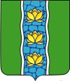 АДМИНИСТРАЦИЯ КУВШИНОВСКОГО РАЙОНАПОСТАНОВЛЕНИЕОб утверждении Порядка заключенияспециального инвестиционного контракта       В целях реализации Федерального закона от 31.12.2014 № 488-ФЗ                   «О промышленной политике в Российской Федерации», в соответствии с постановлением Правительства Российской Федерации от 16.07.2015 № 708                  «О специальных инвестиционных контрактах для отдельных отраслей промышленности» Администрация Кувшиновского района,ПОСТАНОВЛЯЮ:1. Утвердить Порядок заключения специального инвестиционного контракта (Приложение № 1).2. Утвердить Форму заявления инвестора о заключении специального инвестиционного контракта (Приложение № 2).3. Утвердить Положение о комиссии по оценке возможности заключения специальных инвестиционных контрактов (Приложение № 3).4. Настоящее постановление вступает в силу с момента его подписания и подлежит размещению на официальном сайте администрации Кувшиновского района в сети «Интернет».5. Контроль за исполнением настоящего постановления оставляю за собой.И. о. главы Кувшиновского района                  		                             М.С. АваевПриложение № 1к постановлению администрации Кувшиновского районаот 02.12.2020 № 448ПОРЯДОКзаключения специального инвестиционного контракта I. Общие положения1. Настоящий Порядок разработан в соответствии с Федеральным законом от                     31 декабря . № 488-ФЗ «О промышленной политике в Российской Федерации», постановлением Правительства Российской Федерации от 16.07.2015 № 708                                      «О специальных инвестиционных контрактах для отдельных отраслей промышленности» и устанавливает процедуры заключения специальных инвестиционных контрактов администрацией  Кувшиновского района в целях предоставления инвестору отдельных мер стимулирования деятельности в сфере промышленности, предусмотренных нормативными правовыми актами администрации Кувшиновского района.2. Специальный инвестиционный контракт заключается от имени администрации Кувшиновского района с юридическим лицом или индивидуальным предпринимателем, принимающими на себя обязательства в предусмотренный специальным инвестиционным контрактом срок своими силами или с привлечением иных лиц с целью создать либо модернизировать и (или) освоить производство промышленной продукции на территории муниципального образования «Кувшиновский район» Тверской области» (далее соответственно – инвестор, привлеченное лицо, инвестиционный проект).3. В настоящем Порядке:а) под инвестиционным проектом по модернизации производства промышленной продукции также понимается инвестиционный проект по внедрению наилучших доступных технологий на промышленных предприятиях на территории Кувшиновского района. Справочники по наилучшим доступным технологиям создаются в соответствии со справочником наилучших доступных технологий, утвержденным распоряжением Правительства Российской Федерации от 31 октября 2014 г. № 2178-р;б) под инвестиционным проектом по освоению производства промышленной продукции также понимается инвестиционный проект по освоению производства промышленной продукции, отнесенной к промышленной продукции, не имеющей произведенных в Российской Федерации аналогов.4. Специальный инвестиционный контракт заключается в целях привлечения инвестиций для развития социально-экономического потенциала Кувшиновского района, обеспечения поддержки и развития субъектов предпринимательства, создания условий для развития малого и среднего предпринимательства на территории Кувшиновского района, достижения целевых показателей социально-экономического развития Кувшиновского района в отношении:а) инвестиционного проекта, который начал реализовываться в том календарном году, в котором инвестор подал заявление о заключении специального инвестиционного контракта, либо который будет реализовываться в период действия специального инвестиционного контракта;б) нового этапа инвестиционного проекта, реализуемого инвестором до заключения специального инвестиционного контракта, в случае одновременного выполнения следующих условий:реализация нового этапа инвестиционного проекта началась в том календарном году, в котором инвестор подал заявление о заключении специального инвестиционного контракта, либо реализация нового этапа инвестиционного проекта будет осуществляться в период действия специального инвестиционного контракта;в отношении нового этапа инвестиционного проекта составлен бизнес-план, предусматривающий дополнительные (по сравнению с предусмотренными изначально) инвестиции в объеме не менее объема инвестиций, установленного подпунктом «ж» пункта 5 настоящего Порядка;общий объем инвестиций, осуществляемых на новом этапе инвестиционного проекта, составляет не менее 50 процентов объема инвестиций, необходимых для реализации инвестиционного проекта в целом, и при этом не менее объема инвестиций, установленного подпунктом «ж» пункта 5 настоящего Порядка.5. Инвестором в целях заключения специального инвестиционного контракта признается лицо, которое на день принятия комиссией по оценке возможности заключения специальных инвестиционных контрактов, действующей на основании Положения о комиссии по оценке возможности заключения специальных инвестиционных контрактов согласно приложению (далее - комиссия), решения о заключении специального инвестиционного контракта отвечает следующим требованиям:а) сведения о лице внесены в Единый государственный реестр юридических лиц (для юридических лиц) или Единый государственный реестр индивидуальных предпринимателей (для индивидуальных предпринимателей) либо лицо создано в соответствии с законодательством иностранного государства (далее - иностранное лицо);б) местом регистрации иностранного лица не является государство или территория, включенные в перечень государств и территорий, предоставляющих льготный налоговый режим налогообложения и (или) не предусматривающих раскрытия и предоставления информации при проведении финансовых операций (офшорные зоны) в отношении таких иностранных лиц;в) юридическое лицо не находится под контролем юридических лиц, созданных в соответствии с законодательством иностранных государств и местом регистрации, которых является государство или территория, включенные в перечень государств и территорий, предоставляющих льготный налоговый режим налогообложения и (или) не предусматривающих раскрытия и предоставления информации при проведении финансовых операций (офшорные зоны) в отношении таких юридических лиц;г) лицо не находится в процессе реорганизации и ликвидации и не имеет ограничений на осуществление хозяйственной деятельности в связи с административным приостановлением деятельности;д) лицо не имеет признаков банкротства, установленных законодательством Российской Федерации о несостоятельности (банкротстве), и в отношении него в соответствии с законодательством Российской Федерации о несостоятельности (банкротстве) не возбуждено производство по делу о несостоятельности (банкротстве);е) лицо не имеет неисполненной обязанности по уплате налогов, сборов, страховых взносов, пеней, штрафов, процентов, подлежащих уплате в соответствии с законодательством Российской Федерации о налогах и сборах;ж) лицо обязуется инвестировать в реализацию инвестиционного проекта (нового этапа инвестиционного проекта) не менее 10 млн. рублей (без учета налога на добавленную стоимость), если иной минимальный объем инвестиций не предусмотрен нормативными правовыми актами Российской Федерации, на основании которых инвестор и (или) привлекаемые инвестором лица имеют право на применение к ним мер стимулирования, указанных в специальном инвестиционном контракте.6. В рамках одного специального инвестиционного контракта инвестором может быть признано только одно лицо, определенное согласно пункту 5 настоящего Порядка.7. В настоящем Порядке под привлеченными лицами (в целях заключения специального инвестиционного контракта) понимаются юридические лица и (или) индивидуальные предприниматели, отвечающие требованиям, установленным подпунктами «а» - «е» пункта 5 настоящего Порядка, которые обязуются непосредственно осуществлять производство промышленной продукции в соответствии с инвестиционным проектом (промышленные предприятия) либо выполнять функции инжинирингового центра, дистрибьютора промышленной продукции, финансового центра или иным образом участвовать в реализации инвестиционного проекта.8. Специальный инвестиционный контракт составляется на русском языке Финансовые показатели, содержащиеся в специальном инвестиционном контракте, указываются в российских рублях.Специальный инвестиционный контракт заключается на срок, не превышающий 10 лет, с учетом срока выхода инвестиционного проекта на проектную операционную прибыль в соответствии с финансовой моделью инвестиционного проекта, увеличенного на 5 лет.Срок выхода инвестиционного проекта на проектную операционную прибыль устанавливается со дня заключения специального инвестиционного контракта до конца календарного года, по результатам которого проектная операционная прибыль впервые принимает положительное значение.9. В качестве дня начала действия специального инвестиционного контракта устанавливается день подписания специального инвестиционного контракта главой Кувшиновского района, который подписывает специальный инвестиционный контракт после подписания его всеми остальными сторонами специального инвестиционного контракта. В качестве дня окончания действия специального инвестиционного контракта указывается наиболее ранняя из следующих дат:а) 31 декабря года, определенного путем увеличения срока выхода инвестиционного проекта на проектную операционную прибыль на 5 лет;б) 31 декабря 10-го года, начиная с года, в котором установлен день начала действия специального инвестиционного контракта.10. В настоящих Правилах под проектной операционной прибылью понимается совокупная операционная прибыль инвестора, привлеченных лиц (в случае их привлечения) и лиц, которые имеют право на получение более 20 процентов чистой прибыли инвестора (привлеченных лиц) и (или) которые предоставляют более 20 процентов общего объема финансирования инвестиционного проекта (кроме финансовых организаций, институтов развития), указанных в справке, предоставляемой в соответствии с подпунктом «м» пункта 13 настоящих Правил, рассчитанная как прибыль (убыток) до налогообложения от операций, связанных с реализацией инвестиционного проекта, плюс проценты к уплате (финансовые расходы) минус проценты к получению (финансовые доходы).В состав доходов при расчете проектной операционной прибыли включаются в том числе суммы средств бюджетов бюджетной системы Российской Федерации, предоставляемых инвестору и (или) привлеченным лицам (в случае их привлечения) в связи с реализацией инвестиционного проекта, суммы дополнительных доходов и экономии (снижения расходов по текущим видам деятельности), возникающие у инвестора, привлеченных лиц (в случае их привлечения) и лиц, которые имеют право на получение более 20 процентов чистой прибыли инвестора (привлеченных лиц) и (или) которые предоставляют более 20 процентов общего объема финансирования инвестиционного проекта (кроме финансовых организаций, институтов развития), указанных в справке, предоставляемой в соответствии с подпунктом «м» пункта 13 настоящих Правил.В состав прочих доходов и расходов при расчете проектной операционной прибыли не включаются положительные (отрицательные) курсовые разницы, отчисления в резервы (восстановление резервов), доходы и расходы от покупки (продажи) валюты, доходы и расходы, связанные с обстоятельствами чрезвычайного характера, иные доходы и расходы, не связанные с реализацией инвестиционного проекта.11. Специальный инвестиционный контракт считается заключенным и вступает в силу со дня его подписания главой Кувшиновского района.В случае если специальный инвестиционный контракт заключен до 30 июня, первым годом, по итогам которого инвестор обязан обеспечить достижение целевых результатов (показателей) реализации инвестиционного проекта и представить отчет об их достижении, считается календарный год заключения специального инвестиционного контракта, если иное не предусмотрено специальным инвестиционным контрактом.В случае если специальный инвестиционный контракт заключен после 30 июня, первым годом, по итогам которого инвестор обязан обеспечить достижение целевых результатов (показателей) реализации инвестиционного проекта и представить отчет об их достижении, считается календарный год, следующий после года заключения специального инвестиционного контракта, если иное не предусмотрено специальным инвестиционным контрактом.II. Документы, необходимые для заключения специального инвестиционного контракта12. Для заключения специального инвестиционного контракта потенциальный инвестор и (или) привлеченное лицо представляет в администрацию Кувшиновского района заявление по форме согласно приложению № 2 к настоящему постановлению с приложением:а) копий бизнес-плана и финансовой модели инвестиционного проекта, соответствующих требованиям пунктов 16 и 18 настоящего  Порядка;б) заверенных в установленном порядке копий документов, подтверждающих возможность вложения инвестором инвестиций в инвестиционный проект в объеме не менее объема инвестиций, предусмотренного подпунктом «ж» пункта 5 настоящего Порядка, включая:кредитный договор о финансировании инвестиционного проекта или предварительный кредитный договор;договор займа;корпоративный договор;решение уполномоченного органа (общего собрания участников либо совета директоров (наблюдательного совета) инвестора, выписки из расчетного счета, полученные не позднее чем за 5 дней до даты подачи заявления о заключении специального инвестиционного контракта, и данные бухгалтерской отчетности на последнюю отчетную дату, предшествующую дате подачи указанного заявления (при инвестировании собственных средств);инвестиционное соглашение (соглашения) о реализации инвестиционного проекта или предварительный договор (договоры) о реализации инвестиционного проекта, определяющие порядок участия инвестора, привлеченных лиц (в случае их привлечения) и иных лиц в реализации (в том числе финансировании) инвестиционного проекта;иные документы, позволяющие подтвердить размер привлекаемых инвестиций;в) перечня мер стимулирования деятельности в сфере промышленности из числа мер, предусмотренных муниципальными правовыми актами, которые заявитель предлагает включить в специальный инвестиционный контракт, с указанием реквизитов (дата, номер, наименование) соответствующих нормативных правовых актов или муниципальных правовых актов (при их наличии);г) перечня обязательств инвестора и (или) привлеченного лица (в случае его привлечения);д) сведений о характеристиках промышленной продукции, производство которой создается или модернизируется и (или) осваивается в ходе исполнения специального инвестиционного контракта (с указанием подкатегории продукции по Общероссийскому классификатору продукции по видам экономической деятельности (ОКПД 2);е) плана-графика реализации инвестиционного проекта (по годам) с указанием ключевых событий инвестиционного проекта и лиц, ответственных за реализацию соответствующих мероприятий;ж) графика привлечения средств для финансирования инвестиционного проекта (по годам) с указанием источников средств (структуры финансирования инвестиционного проекта);з) графика инвестирования (расходования) средств (по годам), содержащего в том числе расходы по всем либо отдельным направлениям, предусмотренным пунктом 20 настоящего  Порядка, при обязательном наличии расходов, указанных в подпункте «г» пункта 20 настоящего  Порядка;и) сведений о результатах (показателях), которые планируется достигнуть в ходе реализации инвестиционного проекта (ежегодные и итоговые показатели) с указанием лица (инвестор, промышленное предприятие - в случае его привлечения), ответственного за достижение каждого показателя, в том числе:об объеме (в денежном выражении) произведенной и реализованной промышленной продукции;о минимальном объеме налогов, сборов, страховых взносов и таможенных пошлин, которые будут уплачены инвестором, промышленным предприятием (в случае его привлечения) с учетом применения мер стимулирования, предусмотренных специальным инвестиционным контрактом, а также о справочных данных об объеме налогов, сборов, страховых взносов и таможенных пошлин, подлежащих уплате инвестором, промышленным предприятием без учета мер стимулирования, предусмотренных специальным инвестиционным контрактом;о доле стоимости используемых материалов и компонентов (оборудования) иностранного происхождения в цене, производимой в рамках специального инвестиционного контракта промышленной продукции;о количестве рабочих мест, создаваемых в ходе реализации инвестиционного проекта;об иных показателях, характеризующих выполнение инвестором и (или) промышленным предприятием (в случае его привлечения) принятых обязательств;о значении показателя международной конкурентоспособности - коэффициента диверсификации поставок, рассчитываемого в соответствии с методикой расчета коэффициента диверсификации поставок, утвержденной уполномоченным органом;к) справки обо всех мерах стимулирования деятельности, реализуемых в отношении инвестора и (или) привлеченных лиц (в случае их привлечения) на момент подачи заявления о заключении специального инвестиционного контракта;л) справки с подтверждением соответствия инвестора и привлеченных лиц (в случае их привлечения) требованиям пункта 5 настоящего Порядка;м) справки с указанием структуры (схемы) участников инвестиционного проекта, в том числе лиц, заинтересованных в реализации инвестиционного проекта, не являющихся инвестором или привлеченными лицами (в состав участников инвестиционного проекта могут включаться в том числе заинтересованные лица, то есть лица, которые имеют право на получение более 20 процентов чистой прибыли инвестора (привлеченных лиц) и (или) которые предоставляют более 20 процентов общего объема средств для финансирования инвестиционного проекта (кроме финансовых организаций, институтов развития), а также основные поставщики материалов и комплектующих, необходимых для производства промышленной продукции, или покупатели промышленной продукции, планируемой к выпуску в результате реализации инвестиционного проекта (в случае если соответствующие поставщики и (или) покупатели известны на дату подачи заявления о заключении специального инвестиционного контракта).13. Финансовые показатели, представляемые инвестором в целях заключения специального инвестиционного контракта, определяются на основе промежуточных прогнозных расчетов, прогнозных балансов и отчетов о финансовых результатах деятельности инвестора и привлеченных лиц (в случае их привлечения), содержащихся в финансовой модели инвестиционного проекта. Обязательства в части инвестиций определяются на основе прогнозных отчетов о движении денежных средств.В случае участия привлеченных лиц в заключении специального инвестиционного контракта заявление о заключении специального инвестиционного контракта также должно быть подписано привлеченными лицами.В случае если муниципальными правовыми актами, предусматривающими меры стимулирования, указанные в заявлении о заключении специального инвестиционного контракта, установлены дополнительные требования к специальному инвестиционному контракту либо к инвестиционному проекту, реализуемому на основании специального инвестиционного контракта, инвестор обязан подтвердить в заявлении о заключении специального инвестиционного контракта готовность выполнить эти требования и приложить к указанному заявлению документы, подтверждающие соответствие этим требованиям.14. Документы, предусмотренные пунктами 12 и 13 настоящего Порядка, представляются на бумажном носителе (кроме финансовой модели инвестиционного проекта, которая представляется только на электронном носителе) с приложением электронного носителя информации, содержащего копии документов, созданные путем сканирования, и финансовую модель инвестиционного проекта.15. В бизнес-плане инвестиционного проекта (нового этапа инвестиционного проекта) содержатся:а) полное наименование инвестиционного проекта;б) описание инвестиционного проекта;в) сведения об участниках инвестиционного проекта, включая наименование, адрес (для юридического лица), адрес регистрации по месту пребывания либо месту жительства (для индивидуального предпринимателя), идентификационный номер налогоплательщика и (или) код причины постановки на учет организации, основной государственный регистрационный номер (или аналогичные сведения для иностранных лиц), состав учредителей (участников) и бенефициарных владельцев компаний - участников инвестиционного проекта (с указанием доли в уставном капитале), схему взаимодействия участников инвестиционного проекта в рамках его реализации и размер долей в нем, приходящихся на каждого участника инвестиционного проекта;г) наименование муниципального образования, на территории которых реализуется инвестиционный проект;д) цели и задачи реализации инвестиционного проекта;е) наименование промышленной продукции, создание либо модернизация и (или) освоение производства которой предполагается в результате реализации инвестиционного проекта, и ее характеристики;ж) сведения о результатах интеллектуальной деятельности, правах на техническую документацию, используемую в целях реализации инвестиционного проекта, или об их отсутствии;з) планируемый размер ежегодной проектной операционной прибыли в течение реализации инвестиционного проекта;и) оценка потенциального спроса (объема рынка) на промышленную продукцию, осваиваемую в ходе реализации инвестиционного проекта;к) перечень объектов капитального строительства, создаваемых в рамках инвестиционного проекта (при необходимости осуществления мероприятий в отношении указанных объектов), и стоимость строительства;л) срок реализации инвестиционного проекта с выделением фазы строительства, включая квартал и год ввода в эксплуатацию производственных мощностей по инвестиционному проекту (при наличии такой фазы), и фазы эксплуатации (период производства продукции и поступления выручки от ее реализации);м) общая планируемая стоимость реализации инвестиционного проекта;н) планируемый объем финансирования с выделением размера собственных средств (собственный капитал), размера требуемых заемных средств (заемное финансирование), средств партнеров по инвестиционному проекту и бюджетных средств;о) планируемые основные показатели инвестиционного проекта, включая чистую приведенную стоимость инвестиционного проекта, ставку дисконтирования и обоснование выбора указанной ставки, внутреннюю норму доходности, дисконтированный срок окупаемости инвестиционного проекта, дисконтированные налоговые поступления в бюджеты бюджетной системы Российской Федерации (с разбивкой по годам), добавленную стоимость, создаваемую за каждый год прогнозного периода накопленным итогом, количество создаваемых рабочих мест, а также среднюю заработную плату работников организации за каждый год прогнозного периода, прогнозное значение коэффициента диверсификации поставок;п) план-график реализации инвестиционного проекта по календарным годам (сокращенные периоды могут быть предусмотрены специальным инвестиционным контрактом) с указанием ключевых событий инвестиционного проекта и лиц, ответственных за реализацию соответствующих мероприятий;р) динамика целевых результатов (показателей) инвестиционного проекта;с) анализ рисков реализации инвестиционного проекта, в том числе макроэкономических, демографических, политических, географических факторов, способных негативно повлиять на реализацию инвестиционного проекта, анализ чувствительности инвестиционного проекта, дополнительные перспективы, возможности расширения и (или) масштабирования инвестиционного проекта в будущем.16. Бизнес-план инвестиционного проекта (нового этапа инвестиционного проекта) актуализируется не ранее чем за 3 месяца до дня представления инвестором в Администрацию Кувшиновского района документов, предусмотренных пунктами 12 и 13 настоящего Порядка.17. Финансовая модель инвестиционного проекта разрабатывается в электронном виде в формате .XLS или .XLSX (или в формате более поздней версии программы Excel) и содержит следующие сведения:а) исходные данные (допущения), на основе которых построены прогнозные данные, в том числе:основные методические положения, использованные при построении финансовых прогнозов (срок реализации инвестиционного проекта, длительность прогнозного периода, валюта исходных и итоговых денежных потоков, ставка дисконтирования и метод ее расчета, прочие предположения);макроэкономические данные (прогнозы инфляции, обменных курсов, фиксированных базовых процентных ставок, прочие данные);б) промежуточные прогнозные расчеты, в том числе:прогноз физического объема продаж и объема производства, цен на готовую продукцию, цен на основное сырье и материалы (других затрат, составляющих значительную долю в себестоимости);прогноз затрат, связанных с персоналом (с учетом планируемых индексаций оплаты труда и увеличения штата);прогноз привлечения средств финансирования для реализации инвестиционного проекта с указанием источников финансирования (структуры финансирования инвестиционного проекта), условий привлечения заемного финансирования (в том числе процентных ставок, периодов и объемов выборки средств, погашения основного долга и процентных выплат);прогноз объемов использования бюджетных средств (в случае их использования в инвестиционном проекте) с детализацией по уровням бюджетов бюджетной системы Российской Федерации, основаниям их предоставления (нормативным правовым актам, устанавливающим соответствующие меры государственной поддержки), а также с указанием применяемых методик (формул) для расчета объемов бюджетных средств;прогноз объемов дополнительных доходов и экономии (снижения расходов по текущим видам деятельности), возникающих у инвестора, привлеченных лиц (в случае их привлечения) и лиц, которые имеют право на получение более 20 процентов чистой прибыли инвестора (привлеченных лиц) и (или) которые предоставляют более 20 процентов общего объема финансирования для реализации инвестиционного проекта (кроме финансовых организаций, институтов развития), указанных в справке, предусмотренной подпунктом «м» пункта 12 настоящего Порядка;прогноз инвестирования (расходования) средств по направлениям, предусмотренным пунктом 20 настоящего Порядка  и иным направлениям;прогноз объемов планируемых к уплате налогов, сборов, страховых взносов и таможенных пошлин с учетом и без учета применения мер стимулирования, предусмотренных специальным инвестиционным контрактом (с детализацией по каждому виду платежей, с указанием базы расчета и применяемых ставок);в) прогнозная финансовая отчетность, представленная в следующих формах с обеспечением их взаимосвязи:прогнозный баланс;прогноз финансовых результатов, составленный по методу начисления и содержащий в том числе такие финансовые показатели, как выручка от реализации и себестоимость произведенной в рамках специального инвестиционного контракта промышленной продукции, валовая прибыль (убыток), коммерческие и управленческие расходы, прибыль (убыток) от продаж, доходы от участия в других организациях, прочие доходы и расходы, проценты к получению и уплате (финансовые доходы и расходы), прибыль (убыток) до налогообложения, чистая прибыль, прибыль до учета процентов, уплаты налогов и амортизационных отчислений (EBITDA), проектная операционная прибыль, рассчитанная в соответствии с требованиями, предусмотренными пунктом 10 настоящего  Порядка (с приведением всех финансовых показателей, использованных для расчета проектной операционной прибыли);прогноз движения денежных средств (денежные потоки от операционной, инвестиционной и финансовой деятельности) с детализацией направлений инвестирования (расходования) средств по направлениям, предусмотренным пунктом 21 настоящего Порядка;г) финансовые показатели инвестиционного проекта (коэффициенты) с промежуточными этапами их расчета, в том числе такие показатели, как чистая приведенная стоимость (NPV), внутренняя норма доходности (IRR), простой и дисконтированный период окупаемости инвестиционного проекта (PBP, DPBP), показатели долговой нагрузки (отношение долга к собственному капиталу, отношение долга к прибыли до учета процентов, уплаты налогов и амортизационных отчислений), коэффициент покрытия процентных выплат (отношение прибыли до учета процентов и уплаты налогов к процентам), коэффициент покрытия выплат по обслуживанию долга (DSCR), а также рентабельность активов (ROA), рентабельность продаж (ROS), рентабельность собственного капитала (ROE) и рентабельность инвестированного капитала (ROIC).18. В случае заключения специального инвестиционного контракта в отношении нового этапа инвестиционного проекта данные и расчеты по новому этапу инвестиционного проекта обособляются от данных и расчетов по иным этапам инвестиционного проекта. Данные, содержащиеся в инвестиционном проекте, и данные в отношении нового этапа инвестиционного проекта, взаимоувязываются посредством формул.19. Финансовая модель содержит расчеты отдельно по каждому участнику инвестиционного проекта (инвестор, привлеченные лица и лица, которые имеют право на получение более 20 процентов чистой прибыли инвестора (привлеченных лиц) и (или) которые предоставляют более 20 процентов общего объема финансирования для реализации инвестиционного проекта (кроме финансовых организаций, институтов развития), указанные в справке, предусмотренной подпунктом «м» пункта 12 настоящего Порядка, и консолидированные расчеты по инвестиционному проекту.Допускается внесение изменений в первоначально заложенные данные финансовой модели и автоматическая корректировка расчетных значений в случае внесения таких изменений.Финансовая модель инвестиционного проекта актуализируется не ранее чем за 3 месяца до дня представления инвестором в уполномоченный орган документов, предусмотренных пунктами 12 и 13 настоящего Порядка20. Документы, предусмотренные пунктами 12 - 13, 15 и 17 - 19 настоящего Порядка, подтверждают наличие запланированных в рамках инвестиционного проекта (нового этапа инвестиционного проекта) расходов в объеме не менее объема инвестиций, установленного подпунктом «ж» пункта 5 настоящего Порядка, по всем либо отдельным из следующих направлений расходов (при обязательном наличии расходов по направлению, предусмотренному подпунктом «г» настоящего пункта):а) приобретение или долгосрочная аренда земельных участков, предназначенных для создания на них новых производственных мощностей (за исключением случаев, если земельный участок, на котором реализуется инвестиционный проект, находится в собственности инвестора или привлеченных лиц);б) проведение изыскательских работ, разработка проектной документации;в) строительство, капитальный ремонт или реконструкция производственных зданий и сооружений;г) приобретение, сооружение, изготовление, доставка, расконсервация и модернизация основных средств (минимальная доля приобретаемого в ходе реализации инвестиционного проекта оборудования составляет не менее 25 процентов стоимости модернизируемого и (или) расконсервируемого оборудования), в том числе таможенные пошлины и таможенные сборы, а также строительно-монтажные и пусконаладочные работы;д) выполнение научно-исследовательских, опытно-конструкторских и технологических работ, проведение клинических испытаний (в совокупности с направлением расходов, указанным в подпункте «е» настоящего пункта, составляет не более 25 процентов объема запланированных в рамках специального инвестиционного контракта расходов);е) приобретение исключительных прав на результаты интеллектуальной деятельности или прав на использование результатов интеллектуальной деятельности, прав на конструкторскую, техническую документацию (в совокупности с направлением расходов, указанным в подпункте «д» настоящего пункта, составляет не более 25 процентов объема запланированных в рамках специального инвестиционного контракта расходов).21. Для заключения специального инвестиционного контракта, в ходе которого реализуется инвестиционный проект, одновременно с документами, указанными в пунктах 12 и 13 настоящего Порядка, инвестор представляет:а) график выполнения технологических и производственных операций по производству промышленный продукции (с разбивкой по кварталам либо годам), в котором содержится детализированный перечень указанных операций, осуществляемых на территории Кувшиновского района, и на основании, которого можно сделать вывод о стране происхождения соответствующей промышленной продукции, а также о начале выполнения на территории Кувшиновского района соответствующих технологических и производственных операций;б) заверенные в установленном порядке копии соглашений, договоров или предварительных договоров (при наличии), подтверждающих условия, объемы и сроки приобретения третьими лицами промышленной продукции, производство которой запланировано в рамках реализации инвестиционного проекта.22. Для заключения специального инвестиционного контракта, в ходе которого реализуется инвестиционный проект по внедрению наилучших доступных технологий, одновременно с документами, указанными в пунктах 12 и 13 настоящего Порядка, инвестор представляет следующие документы:а) план мероприятий по охране окружающей среды, согласованный с органом исполнительной власти субъекта Российской Федерации и уполномоченным Правительством Российской Федерации федеральным органом исполнительной власти в соответствии с Федеральным законом «Об охране окружающей среды» (для объектов II и III категории);б) программа повышения экологической эффективности, одобренная межведомственной комиссией, создаваемой в соответствии с Федеральным законом «Об охране окружающей среды» (для объектов I категории);в) перечень планируемых к внедрению наилучших доступных технологий.23. Для заключения специального инвестиционного контракта, в ходе которого реализуется инвестиционный проект по освоению производства промышленной продукции, отнесенной к промышленной продукции, не имеющей произведенных в Российской Федерации аналогов, одновременно с документами, указанными в пунктах 12 и 13 настоящего Порядка, инвестор представляет документы, предусмотренные пунктом 21 настоящего Порядка.24. Инвестор в течении 15 рабочих дней со дня направления документов в администрацию Кувшиновского района вправе представить в администрацию Кувшиновского района скорректированные данные (документы) из числа документов, указанных в пунктах 12 - 13, 15 и 17 - 23 настоящего Порядка (с сопроводительным письмом). В случае представления инвестором указанных данных (документов) течение сроков, установленных пунктом 26 и 30 настоящего Порядка, начинается со дня получения скорректированных данных (документов).III. Этапы заключения специального инвестиционного контракта25. Для заключения специального инвестиционного контракта инвестор представляет в администрацию Кувшиновского района заявление по форме согласно приложению № 2 к настоящему постановлению, с приложением документов, указанных в пунктах 5 - 23 настоящего Порядка.26.  Администрации Кувшиновского района  в течение 30 рабочих дней со дня получения документов, указанных в пунктах 12 - 13, 15 и 17 - 23, настоящего Порядка:а) рассматривает документы и проверяет их соответствие требованиям настоящего Порядка;б) возвращает инвестору представленные оригиналы документов в случае несоответствия представленных документов требованиям пунктов 5 - 23 настоящего Порядка с приложением письменного обоснования несоответствия представленных инвестором документов требованиям пунктов 5 - 23 настоящего Порядка;в) согласовывает представленные документы с:Отделом строительства и ЖКХ администрации Кувшиновского района, Комитетом по управлению имуществом и земельными отношениями администрации Кувшиновского района, администрацией городского (сельского) поселения Кувшиновского муниципального района в части предлагаемого месторасположения инвестиционного проекта.г) направляет представленные документы в случае их соответствия требованиям пунктов 5 - 23 настоящего  Порядка в Комиссию по оценке возможности заключения специальных инвестиционных контрактов (далее - Комиссия) с приложением проекта решения Комиссии о возможности (невозможности) заключения специального инвестиционного контракта на предложенных инвестором условиях и проекта специального инвестиционного контракта, составленного с учетом требований пункта 33 настоящего  Порядка.27. В проекте решения Комиссии о возможности (невозможности) заключения специального инвестиционного контракта на предложенных инвестором условиях должны содержаться:а) вывод о соответствии представленных инвестором документов требованиям пунктов 5 - 23 настоящих Правил;б) данные о вкладе результатов осуществления инвестиционного проекта в достижение целевых показателей социально-экономического развития Кувшиновского района;в) результаты анализа рынка продукции, производство которой планируется осваивать в рамках специального инвестиционного контракта;г) результаты анализа действующих мер муниципальной поддержки, которые предлагается включить в специальный инвестиционный контракт;д) результаты анализа последствий для экономики Кувшиновского района в случае заключения специального инвестиционного контракта;е) позиция Комиссии о целесообразности (нецелесообразности) заключения специального инвестиционного контракта с выводом об отсутствии (наличии) оснований, предусмотренных пунктом 31 настоящего Порядка.                                                                                                                                                                                                                                                                                                                                             28.  Комиссия, действующая на основании Положения о комиссии по оценке возможности заключения специальных инвестиционных контрактов, которое приведено в приложении № 3, по итогам рассмотрения предоставленных инвестором документов принимает решение о возможности (невозможности) заключения специального инвестиционного контракта на предложенных инвестором условиях.29. При подготовке заключения, указанного в пункте 18 Порядка, Комиссия не вправе вносить изменения в перечень обязательств инвестора и (или) привлеченного лица, в предложенные инвестором характеристики инвестиционного проекта, указанных в подпунктах «г» - «и» пункта 12 настоящего порядка, за исключением случаев, если уполномоченный представитель инвестора на заседании комиссии выразил свое согласие на внесение соответствующих изменений.30. Комиссия не позднее 15 рабочих дней со дня поступления документов, указанных в пунктах 4 - 23 Порядка, готовит заключение, в котором содержится:а) перечень мер стимулирования, осуществляемых в отношении инвестора и (или) привлеченного лица;б) перечень обязательств инвестора и привлеченного лица (в случае его привлечения);в) срок действия специального инвестиционного контракта;г) результаты, которые планируется достигнуть в ходе реализации инвестиционного проекта, и измеряющие указанные результаты показатели (ежегодные и итоговые показатели);д) наименование и характеристики промышленной продукции, производство которой создается или модернизируется и (или) осваивается в ходе исполнения специального инвестиционного контракта;е) перечень мероприятий инвестиционного проекта;ж) объем инвестиций в инвестиционный проект;з) сведения о штрафных санкциях, подлежащих уплате инвестором и (или) привлеченными лицами (в случае их привлечения), либо муниципальным образованием;и) решение Комиссии о возможности (невозможности) заключения специального инвестиционного контракта.31. Комиссия готовит заключение, содержащее решение о невозможности заключения специального инвестиционного контракта, в следующих случаях:а) Инвестиционный проект не соответствует целям, указанным в пункте 4 настоящего Порядка.б) Представленные инвестором заявление и документы не соответствуют пунктам 12-13 настоящего Порядка.в) Ни одна из указанных в заявлении инвестора мер стимулирования, предложенных в отношении инвестора и (или) привлеченного лица, не соответствует законодательству Российской Федерации в рамках полномочий муниципального образования «Кувшиновский район» Тверской области.32. Заключение Комиссии направляется администрацией Кувшиновского района в течение 10 рабочих дней со дня его получения лицам, участвующим в заключение специального инвестиционного контракта.При этом в случае направления заключения Комиссии, содержащего решение о возможности заключения специального инвестиционного контракта, одновременно с таким заключением администрация Кувшиновского района направляет проект специального инвестиционного контракта, составленный с учетом указанного заключения Комиссии.33. Администрация Кувшиновского района  составляет проект специального инвестиционного контракта в соответствии с типовой формой специального инвестиционного контракта для отдельных отраслей промышленности, утвержденной постановлением Правительства Российской Федерации от 16 июля 2015 г. № 708 «О специальных инвестиционных контрактах для отдельных отраслей промышленности» (в редакции постановления Правительства Российской Федерации от 16 декабря 2017 г. № 1564 «О внесении изменений в некоторые акты Правительства Российской Федерации по вопросам, касающимся специального инвестиционного контракта»), в котором содержатся:а) условия, подлежащие обязательному включению в специальный инвестиционный контракт в соответствии с муниципальными правовыми актами, регламентирующими предоставление мер стимулирования, указанных в специальном инвестиционном контракте;б) условия, изложенные в принятом комиссией решении о возможности заключения специального инвестиционного контракта на предложенных инвестором условиях;в) иные условия, предложенные инвестором либо Комиссией.34. Инвестор и привлеченное лицо (в случае его привлечения) в течение 10 рабочих дней со дня получения проекта специального инвестиционного контракта направляют в администрацию Кувшиновского района подписанный специальный инвестиционный контракт, либо оформленный в письменном виде отказ инвестора или привлеченного лица (в случае его привлечения) от подписания специального инвестиционного контракта, либо протокол разногласий (по вопросам, не касающимся условий специального инвестиционного контракта, содержащихся в заключении).35. В течение 10 рабочих дней со дня получения протокола разногласий  администрация Кувшиновского   района проводит переговоры с инвестором или привлеченным лицом (в случае его привлечения) для урегулирования таких разногласий, подписания специального инвестиционного контракта на условиях, указанных в заключении инвестиционного совета, содержащем решение о возможности заключения специального инвестиционного контракта, либо получения отказа инвестора или привлеченного лица от подписания специального инвестиционного контракта.36. В случае неполучения администрацией  Кувшиновского района в течение 20 рабочих дней со дня направления инвестору и привлеченному лицу (в случае его привлечения) заключения Комиссии, содержащего решение о возможности заключения специального инвестиционного контракта, и проекта специального инвестиционного контракта, подписанного инвестором и привлеченным лицом (в случае его привлечения), протокола разногласий или отказа от подписания специального инвестиционного контракта инвестор или привлеченное лицо(в случае его привлечения) считается отказавшимся от подписания специального инвестиционного контракта.37. В течение 10 рабочих дней со дня получения подписанного инвестором и привлеченным лицом (в случае его привлечения) специального инвестиционного контракта, глава Кувшиновского района подписывает специальный инвестиционный контракт.38. Экземпляры подписанного всеми участниками специального инвестиционного контракта передаются администрацией Кувшиновского района указанным участникам специального инвестиционного контракта.39. Сведения о заключенных специальных инвестиционных контрактах (дата заключения и номер специального инвестиционного контракта, стороны специального инвестиционного контракта, предмет специального инвестиционного контракта, наименование инвестиционного проекта, территория реализации инвестиционного проекта) размещаются на официальном сайте администрации Кувшиновского района в информационно-телекоммуникационной сети «Интернет».На указанном официальном сайте размещается также информация об изменении ранее размещенных сведений о специальных инвестиционных контрактах в случае внесения изменений в соответствующие контракты (измененные сведения, дата изменения, основание изменения), а также сведения о расторжении специальных инвестиционных контрактов (дата расторжения, основание расторжения).40. Специальный инвестиционный контракт может быть изменен или расторгнут в порядке и случаях, которые предусмотрены специальным инвестиционным контрактом.Приложение № 2к постановлению администрации Кувшиновского районаот 02.12.2020 № 448 (форма)БЛАНК ОРГАНИЗАЦИИИсходящий номер _________от _____________Главе администрацииКувшиновского района____________________                                                                    ЗАЯВЛЕНИЕ            О ЗАКЛЮЧЕНИИ СПЕЦИАЛЬНОГО ИНВЕСТИЦИОННОГО КОНТРАКТАВ соответствии Порядком заключения специальных    инвестиционных   контрактов, утвержденным   постановлением Администрации Кувшиновского района № от (далее - Порядок) _____________________________________________________________________,                                                             (полное наименование инвестора)ОГРН (ОГРНИП) <1> __________________________________________________________,ИНН, КПП <1> ________________________________________________________________,адрес места нахождения (для юридического лица)/адрес регистрации по месту пребывания либо по месту жительства (для индивидуального предпринимателя): _____________________________________________________________________________,прошу   заключить   специальный   инвестиционный контракт для реализации инвестиционного проекта _______________________________________________________,                                                                                (указать наименование инвестиционного проекта)на условиях, указанных в приложении _____________________________________________(в зависимости от предмета специального инвестиционного контракта указывается 1-й, 2-й, 3-й вариант приложения)к настоящему заявлению, которое является его неотъемлемой частью.  К исполнению специального инвестиционного контракта привлекается <2> _____________________________________________________________________________,(в случае привлечения инвестором иного лица для исполнения специального инвестиционного контракта, которое будет участвовать в подписании специального инвестиционного контракта, указывается его полное наименование)ОГРН (ОГРНИП) <1> __________________________________________________________,ИНН, КПП <1> ________________________________________________________________, адрес  места  нахождения (для юридического лица)/адрес регистрации по месту пребывания либо по месту жительства (для индивидуального  предпринимателя): _____________________________________________________________________________,которое участвует в реализации специального инвестиционного контракта.Которое является ______________________________________________________________(указывается, чем является привлекаемое лицо по отношению инвестору: дочерним, зависимым обществом, или указывается иное основание привлечения данного лица для участия в инвестиционном проекте)по отношению к инвестору, что подтверждается ________________________ _____________________________________________________________________________,(указываются реквизиты прилагаемого к заявлению документа, основание привлечения лица для участия в инвестиционном проекте)и которое участвует в исполнении специального инвестиционного контракта на условиях, указанных в приложении к настоящему заявлению.Настоящим подтверждаю, что:1) в отношении _____________________________________________________________ _____________________________________________________________________________,(указываются наименование инвестора и привлеченного лица (в случае его привлечения)не проводится процедура ликвидации (для юридического лица)отсутствует решение арбитражного суда о признании (юридического лица, индивидуального предпринимателя) банкротом и об открытии конкурсного производства, его (их) деятельность в порядке, предусмотренном Кодексом Российской Федерации об административных правонарушениях, не приостановлена; 2) балансовая стоимость активов инвестора  и привлеченного лица (в случае его привлечения)по данным бухгалтерской отчетности за последний завершенный отчетный период составляет ___________________________тыс. рублей; и _________тыс. рублей.3) инвестор не имеет неисполненной обязанности по уплате налогов, сборов, страховых взносов, пеней, штрафов, процентов, подлежащих уплате в соответствии с законодательством Российской Федерации о налогах и сборах;4) привлеченное лицо (в случае его привлечения) не имеет неисполненной обязанности по уплате налогов, сборов, страховых взносов, пеней, штрафов, процентов, подлежащих уплате в соответствии с законодательством Российской Федерации о налогах и сборах; Сообщаю, что аффилированными лицами _______________________________________________________________________________________________________________________(указывается наименование инвестора)являются _____________________________________________________________________,(перечисляются все аффилированные лица инвестора, определяемые в соответствии со статьей 53.2. Гражданского кодекса Российской Федерации)а аффилированными лицами ____________________________________________________ _____________________________________________________________________________(указывается наименование привлеченного лица (в случае его привлечения)являются _____________________________________________________________________,(перечисляются все аффилированные лица привлеченного лица (в случае его привлечения)определяемые в соответствии со статьей 53.2 Гражданского кодекса Российской Федерации).Настоящим подтверждаю, что в случае принятия Комиссией по специальным инвестиционным контрактам решения о возможности заключения специального инвестиционного контракта на основании настоящего заявления, _____________________________________________________________________________(указывается наименование инвестора)готов подписать специальный инвестиционный контракт в соответствии с типовой   формой   специального инвестиционного контракта, утвержденной постановлением Правительства Российской Федерации от 16 июля 2015 г. № 708 «О специальных инвестиционных   контрактах   для   отдельных   отраслей промышленности».Контактным лицом по настоящему заявлению является: ______________________________ _____________________________________________________________________________.(указывается фамилия, имя, отчество, контактный телефон и адрес электронной почты)Приложение: (Перечисляются документы, прилагаемые к заявлению в соответствии с 8-13 Порядка.Руководитель организации-инвестора (индивидуальныйпредприниматель)                      _________   ____________________________________                                                      подпись                                  фамилия, имя, отчество (при наличии)         М.П. (при наличии), датаНастоящим подтверждаю, что ___________________________________________________                                                          (указывается наименование привлеченного лица)согласно участвовать в заключении и исполнении специального инвестиционного контракта <2>.Руководитель организации -привлеченного лица(индивидуальныйпредприниматель)                        _________   ____________________________________                                                                                          подпись                              фамилия, имя, отчество (при наличии)         М.П. (при наличии), дата--------------------------------<1> Для лица, зарегистрированного в соответствии с законодательством иностранного государства (юридического лица или иностранной структуры без образования юридического лица), указываются регистрационный номер (номера), присвоенный в государстве (на территории) его регистрации, код (коды) налогоплательщика в государстве (на территории) его регистрации (или их аналоги) при наличии.<2> В случае участия в подписании специального инвестиционного контракта нескольких привлеченных лиц данные указываются по каждому привлеченному лицу. В случае если привлеченные к участию в инвестиционном проекте лица не участвуют в подписании специального инвестиционного контракта, данное предложение в заявление не включается.Приложениек заявлению инвестора о заключенииспециального инвестиционного контракта(1-й вариант)1. Срок специального инвестиционного контракта - _____________________________ (лет).                                                                                                                    (указывается предлагаемый инвестором срок                                                                                                               инвестиционного контракта)2. Обязательства Инвестора:2.1. В течение срока действия специального инвестиционного контракта осуществить инвестиционный проект по______________________________________________________                                                            (указывается, что будет осуществляться - создание или модернизация)промышленного производства __________________________________________________,                                             (указывается наименование и адрес промышленного производства)в соответствии с прилагаемым бизнес-планом инвестиционного проекта и организовать выполнение на промышленном производстве технологических и производственных операций по производству промышленной продукции, указанной в пункте 2.4 настоящего приложения, в соответствии с прилагаемым графиком выполнения таких операций.2.2. Обеспечить реализацию следующих мероприятий инвестиционного проекта: __________________________________________________________________________________________________________________________________________________________;(перечисляются основные мероприятия инвестиционного проекта, указанные в бизнес-плане)и несение следующих расходов инвестиционного характера: 2.3. Вложить в инвестиционный проект инвестиции на общую сумму __________________________________________________________________________________________________________________________________________________________.(указывается общая сумма инвестиций в рублях (цифрами и прописью)Источником инвестиций являются: __________________________________________________________________________________________________________________________________________________________,(описание источника инвестиций: собственные средства, заемные/кредитные средства, средства участников инвестиционного договора, заключаемого в целях реализации инвестиционного проекта в соответствии с законодательством об инвестиционной деятельности, другие источники)что подтверждается ____________________________________________________________.(указывается документ(ы), подтверждающий(е) возможность вложения инвестиций по каждому источнику инвестиций, например, кредитный договор или предварительный кредитный договор с финансированием инвестиционного проекта)2.4. Обеспечить освоение производства следующей промышленной продукции (далее – продукция):2.5. Обеспечить в ходе реализации инвестиционного проекта достижение следующих показателей в отчетных периодах (отчетный период равен ________________________________________________________________________________________________________)(указывается предлагаемый инвестором отчетный период, который не может быть менее одного календарного года)и к окончанию срока действия специального инвестиционного контракта <***>: 2.6. __________________________________________________________________________(указываются иные обязательства, которые инвестор готов принять на себя в соответствии со специальным инвестиционным контрактом)3. Привлеченное лицо принимает на себя следующие обязательства <******>:__________________________________________________________________________________________________________________________________________________________(перечисляются обязательства привлеченного лица в ходе реализации инвестиционного проекта)4. Предлагаемый перечень мер стимулирования для включения в специальный инвестиционный контракт:5. Дополнительные условия, предлагаемые инвестором для включения 
в специальный инвестиционный контракт: ______________________________________________________________________________________________________________________.(по усмотрению инвестора указываются дополнительные условия специального инвестиционного контракта, не противоречащие законодательству РФ, которые инвестор предлагает включить в специальный инвестиционный контракт)<*> В случае указания на отсутствие производимой в Российской Федерации промышленной продукции, которая является аналогом промышленной продукции, осваиваемой в ходе реализации инвестиционного проекта, приводится ссылка на реквизиты документа, подтверждающего, что промышленная продукция относится к промышленной продукции, 
не имеющей произведенных в Российской Федерации аналогов, с приложением указанного документа к заявлению.<**> Указываются следующие характеристики промышленной продукции: функциональное назначение или перечень выполняемых функций, область применения, качественные характеристик (длительность гарантийного срока, срок годности или срок службы, надежность, энергоемкость, экологичность, клиническая эффективность (для медицинских изделий и лекарственных препаратов), физические, химические, механические, органолептические и иные свойства, не относящиеся исключительно к внешнему виду продукции.<***> В случае, если инвестор не планирует принимать на себя обязательства 
по достижению какого-либо показателя в каком-либо отчетном периоде или по окончании срока действия специального инвестиционного контракта, он указывает в соответствующей графе значение показателя «0».<****> Количество столбцов с указанием показателей, достигаемых в отчетных периодах, должно быть равным количеству отчетных периодов в течение срока действия специального инвестиционного контракта.<*****> Указываются иные результаты (показатели) реализации инвестиционного проекта по усмотрению инвестора.<******> Данный раздел не заполняется в случае, если привлеченное лицо не участвует 
в заключении специального инвестиционного контракта.Приложениек заявлению инвестора о заключенииспециального инвестиционного контракта(2-й вариант)1. Срок специального инвестиционного контракта - _____________________________ (лет).                                                                                                                    (указывается предлагаемый инвестором срок                                                                                                                 инвестиционного контракта, 2. Обязательства Инвестора:2.1. В течение срока действия специального инвестиционного контракта осуществить инвестиционный проект по внедрению наилучших доступных технологий в промышленное производство__________________________________________________________________
_____________________________________________________________________________,(указывается наименование и адрес промышленного производства)в соответствии с прилагаемым к заявлению планом мероприятий по охране окружающей среды(указывается в случае, если наилучшие доступные технологии внедряются на промышленном предприятии, осуществляющем деятельность на объектах II или III категории, определенных в соответствии с законодательством Российской Федерации в области охраны окружающей среды)/прилагаемой к заявлению программой повышения экологической эффективности(указывается в случае, если наилучшие доступные технологии внедряются на промышленном предприятии, осуществляющем деятельность на объектах I категории, определенных в соответствии с законодательством Российской Федерации в области охраны окружающей среды).2.2. Обеспечить реализацию следующих мероприятий инвестиционного проекта:_____________________________________________________________________________;(перечисляются основные мероприятия инвестиционного проекта, указанные в плане мероприятий по охране окружающей среды или программе повышения экологической эффективности)2.3. Вложить в инвестиционный проект инвестиции на общую сумму _____________________________________________________________________________.(указывается общая сумма инвестиций в рублях (цифрами и прописью)Источником инвестиций являются: ___________________________________________________________________________________________________________________________,(описание источника инвестиций: собственные средства, заемные/кредитные средства, средства участников инвестиционного договора, заключаемого в целях реализации инвестиционного проекта в соответствии с законодательством об инвестиционной деятельности, другие источники), что подтверждается _________________________________________________________________________________________________________________________________________.(указывается документ(ы), подтверждающий(е) возможность вложения инвестиций по каждому источнику инвестиций, например, кредитный договор или предварительный кредитный договор с финансированием инвестиционного проекта)2.4. Внедрить на промышленном производстве следующие наилучшие доступные технологии (далее – НДТ):2.5. Ввести в эксплуатацию на промышленном производстве следующее технологическое оборудование:2.6. Обеспечить в ходе реализации инвестиционного проекта достижение следующих показателей в отчетных периодах (отчетный период равен _______________________________________________________________________________________________________) (указывается предлагаемый инвестором отчетный период, который не может быть менее одного календарного года)и к окончанию срока действия специального инвестиционного контракта <*>: 2.7. __________________________________________________________________________(указываются иные обязательства, которые инвестор готов принять на себя в соответствии со специальным инвестиционным контрактом)3. Привлеченное лицо принимает на себя следующие обязательства <*****>: _____________________________________________________________________________(перечисляются обязательства привлеченного лица в ходе реализации инвестиционного проекта)4. Предлагаемый перечень мер стимулирования для включения в специальный инвестиционный контракт:5. Дополнительные условия, предлагаемые инвестором для включения 
в специальный инвестиционный контракт: ______________________________________________________________________________________________________________________.(по усмотрению инвестора указываются дополнительные условия специального инвестиционного контракта, не противоречащие законодательству РФ, которые инвестор предлагает включить в специальный инвестиционный контракт)<*> В случае, если инвестор не планирует принимать на себя обязательства по достижению какого-либо показателя в каком-либо отчетном периоде или по окончании срока действия специального инвестиционного контракта, он указывает в соответствующей графе значение показателя «0». Значения показателей должны соответствовать показателям, указанным в плане мероприятий по охране окружающей среды / программе повышения экологической эффективности.<**> Количество столбцов с указанием показателей, достигаемых в отчетных периодах, должно быть равным количеству отчетных периодов в течение срока действия специального инвестиционного контракта.<***> Значение показателя заполняется по тому отчетному периоду, в котором планируется ведение в эксплуатацию оборудования в формате «Введено/Не введено»<****> Указываются иные результаты (показатели) реализации инвестиционного проекта 
по усмотрению инвестора.<*****> Данный раздел не заполняется в случае, если привлеченное лицо не участвует 
в заключении специального инвестиционного контракта.Приложениек заявлению инвестора о заключенииспециального инвестиционного контракта(3-й вариант)1. Срок специального инвестиционного контракта - _____________________________ (лет).                                                                                                               (указывается предлагаемый инвестором срок                                                                                                             инвестиционного контракта)2. Обязательства Инвестора:2.1. В течение срока действия специального инвестиционного контракта осуществить инвестиционный проект по освоению в соответствии с прилагаемым к заявлению бизнес-планом инвестиционного проекта производства промышленной продукции, не имеющей произведенных в Российской Федерации аналогов, и указанной в пункте 2.4. настоящего приложения, что предполагает выполнение на промышленном производстве _____________________________________________________________________________,                (указывается наименование и адрес промышленного производства)технологических и производственных операций по производству промышленной продукции, указанной в пункте 2.4. настоящего приложения, в соответствии 
с прилагаемым графиком выполнения таких операций.2.2. Обеспечить реализацию следующих мероприятий инвестиционного проекта:_____________________________________________________________________________.(перечисляются основные мероприятия инвестиционного проекта, указанные в бизнес-плане)2.3. Вложить в инвестиционный проект инвестиции на общую сумму не менее _____________________________________________________________________________.(указывается общая сумма инвестиций в рублях (цифрами и прописью)Источником инвестиций являются: ___________________________________________________________________________________________________________________________,(описание источника инвестиций: собственные средства, заемные/кредитные средства, средства участников инвестиционного договора, заключаемого в целях реализации инвестиционного проекта в соответствии с законодательством об инвестиционной деятельности, другие источники) что подтверждается ____________________________________________________________.(указывается документ(ы), подтверждающий(е) возможность вложения инвестиций по каждому источнику инвестиций, например, кредитный договор или предварительный кредитный договор с финансированием инвестиционного проекта)2.4. Обеспечить освоение производства следующей промышленной продукции:2.5. Обеспечить в ходе реализации инвестиционного проекта достижение следующих показателей в отчетных периодах (отчетный период равен ________________________________________________________________________________________________________)(указывается предлагаемый инвестором отчетный период, который не может быть менее одного календарного года)и к окончанию срока действия специального инвестиционного контракта <**>: 2.6. __________________________________________________________________________(указываются иные обязательства, которые инвестор готов принять на себя в соответствии со специальным инвестиционным контрактом) 3. Привлеченное лицо принимает на себя следующие обязательства <*****>:_____________________________________________________________________________ 
(перечисляются обязательства привлеченного лица в ходе реализации инвестиционного проекта)4. Предлагаемый перечень мер стимулирования для включения в специальный инвестиционный контракт:5. Дополнительные условия, предлагаемые инвестором для включения 
в специальный инвестиционный контракт: ______________________________________________________________________________________________________________________.(по усмотрению инвестора указываются дополнительные условия специального инвестиционного контракта, не противоречащие законодательству РФ, которые инвестор предлагает включить в специальный инвестиционный контракт)<*> Указываются следующие характеристики промышленной продукции: функциональное назначение или перечень выполняемых функций, область применения, качественные характеристик (длительность гарантийного срока, срок годности или срок службы, надежность, энергоемкость, экологичность, клиническая эффективность (для медицинских изделий и лекарственных препаратов), физические, химические, механические, органолептические и иные свойства, не относящиеся исключительно к внешнему виду продукции.<**> В случае, если инвестор не планирует принимать на себя обязательства по достижению какого-либо показателя в каком-либо отчетном периоде или по окончании срока действия специального инвестиционного контракта, он указывает в соответствующей графе значение показателя «0».<***> Количество столбцов с указанием показателей, достигаемых в отчетных периодах ,должно быть равным количеству отчетных периодов в течение срока действия специального инвестиционного контракта.<****> Указываются иные результаты (показатели) реализации инвестиционного проекта 
по усмотрению инвестора.<*****> Данный раздел не заполняется в случае, если привлеченное лицо не участвует 
в заключении специального инвестиционного контракта.Приложение № 3к постановлению администрации Кувшиновского районаот 02.12.2020 № 448Положение о комиссии по оценке возможности заключенияспециальных инвестиционных контрактов1. Настоящее Положение определяет порядок формирования и осуществления деятельности комиссии по оценке возможности заключения специальных инвестиционных контрактов (далее - Комиссия). 2. Комиссия является коллегиально-совещательным органом, обеспечивающим взаимодействие администрации Кувшиновского района, организаций независимо от их организационно-правовой формы и принимающим решение о целесообразности реализации инвестиционных проектов на территории Кувшиновского района.3. Комиссия в своей деятельности руководствуется Конституцией Российской Федерации, федеральными законами, актами Президента Российской Федерации и Правительства Российской Федерации, нормативно-правовыми актами Тверской области, муниципальными правовыми актами, настоящим Положением.4. Комиссия образуется в составе председателя комиссии, его заместителя,  секретаря и членов комиссии. В состав комиссии входят:Председателем Комиссии является глава Кувшиновского района.Заместителем председателя Комиссии является первый заместитель главы администрации Кувшиновского района.1 член комиссии – заместитель главы администрации, курирующий вопросы экономики.1 члена комиссии – представители отдела экономики;1 член комиссии – представитель финансового отдела;1 член комиссии – представитель отдела строительства и ЖКХ;1 член комиссии – представитель отдела архитектуры и градостроительства;1 член комиссии – представитель Комитета по управлению имуществом и земельными отношениями;1 член комиссии – представитель юридического отдела;1 члена комиссии – представитель отдела развития АПК ГКЦ ТО «Центр развития АПК Тверской области», который участвуют только в тех заседаниях комиссии, на которых принимается решение о возможности или невозможности заключения, изменения, целесообразности или нецелесообразности расторжения специальных инвестиционных контрактов в сфере АПК.5. К работе комиссии по решению ее председателя для участия в каждом ее конкретном заседании могут привлекаться представители заинтересованных государственных органов и организаций. 6. Председатель комиссии: а) организует работу комиссии; б) определяет перечень, сроки и порядок рассмотрения вопросов на заседаниях комиссии; в) организует планирование работы комиссии; г) представляет комиссию во взаимоотношениях с органами местного самоуправления и организациями; д) утверждает список участников с правом голоса для участия в каждом конкретном заседании комиссии;е) подписывает выписки из протоколов заседания комиссии.7. В отсутствие председателя комиссии его обязанности исполняет заместитель председателя комиссии. 8. Комиссия осуществляет свою деятельность в виде заседаний.9. Созыв и проведение заседаний комиссии обеспечивается  при наличии заявлений о заключении специальных инвестиционных контрактов. 10. Состав Комиссии утверждается постановлением администрации Кувшиновского района.11. Уведомление о предстоящем заседании комиссии и необходимые материалы рассылаются по поручению председателя комиссии ее членам и участникам с правом голоса не позднее 5 дней до дня проведения заседания комиссии.12. Заседание комиссии считается правомочным для принятия решений, если на нем присутствует не менее половины ее членов. 13. Решение Комиссии принимаются простым большинством голосов, оформляются документально и подписываются председателем Комиссии (в его отсутствие – заместителем председателя, председательствующим на заседании Комиссии).14. Ответственным должностным лицом за подготовку материалов (заключений по инвестиционным проектам, решений) является секретарь комиссии.15.  Комиссия для осуществления своих функций имеет право: а) взаимодействовать по вопросам, входящим в ее компетенцию, с соответствующими государственными органами, органами местного самоуправления и организациями, получать от них в установленном порядке необходимые материалы и информацию; б) привлекать на безвозмездной основе для осуществления аналитических и экспертных работ экспертов - представителей научных организаций и специалистов инженерно-технического профиля, которые не участвуют в голосовании и принятии решений комиссии. 16. Члены комиссии и участники с правом голоса обладают равными правами при обсуждении вопросов, рассматриваемых на заседании комиссии. 17. Решение комиссии принимается простым большинством голосов присутствующих на заседании членов комиссии и участников с правом голоса с учетом письменных мнений отсутствующих членов комиссии и участников с правом голоса. В случае равенства голосов решающим является голос председательствующего на заседании. 18.  По результатам рассмотрения и обсуждения материалов по заключению, изменению или расторжению специальных инвестиционных контрактов комиссией принимается решение о возможности (невозможности) заключения специального инвестиционного контракта, либо о возможности (невозможности) изменения специального инвестиционного контракта, либо о целесообразности (нецелесообразности) расторжения специального инвестиционного контракта.19. Заключение комиссии о возможности (невозможности) заключения специального инвестиционного контракта на предложенных инвестором условиях содержит в себе следующие сведения: а) перечень мер стимулирования, осуществляемых в отношении инвестора и (или) привлеченного лица (в случае его привлечения); б) перечень обязательств инвестора и привлеченного лица (в случае его привлечения); в) срок действия специального инвестиционного контракта; г) результаты, которые планируется достигнуть в ходе реализации инвестиционного проекта, и измеряющие указанные результаты показатели (ежегодные и итоговые показатели); д) характеристики промышленной продукции, производство которой создается или модернизируется и (или) осваивается в ходе исполнения специального инвестиционного контракта; е) перечень мероприятий инвестиционного проекта; ж) объем инвестиций в инвестиционный проект; з) решение комиссии о возможности (невозможности) заключения специального инвестиционного контракта на предложенных инвестором условиях. 20. Решения комиссии оформляются протоколом, который подписывается всеми присутствующими на заседании комиссии членами комиссии (участниками с правом голоса). Письменные мнения, поданные отсутствующими членами комиссии (участниками с правом голоса), прилагаются к протоколу. 02.12.2020 г.№448г. КувшиновоП/пНаименование расходаРазмер расхода за период действия специального инвестиционного контракта (руб.)1231.Расходы на приобретение или долгосрочную аренду земельных участков под создание новых производственных мощностей2.Расходы на разработку проектной документации3.Расходы на строительство или реконструкцию производственных зданий и сооружений4.Расходы на приобретение, сооружение, изготовление, доставку, расконсервацию и модернизацию оборудования, в том числе:4.1.на приобретение, сооружение, изготовление оборудования4.2.на таможенные пошлины и таможенные сборы4.3.на строительно-монтажные (в отношении оборудования) и пусконаладочные работыиные расходы на реализации. инвестиционного проектаП/пНаименование продукцииКод продукции в соответствии с ОКПД2Сведения о наличии/отсутствии аналогов продукции, производимых на территории Российской Федерации <*>Отчетный период, в который должно быть начато производство продукцииОбъем производства продукции (в рублях) на конец каждого отчетного периода Объем производства продукции (в рублях) на момент окончания срока действия специального инвестиционного контракта Характеристики продукции <**>12345678П/пНаименование показателяЗначение показателя на конец первого отчетного периодаЗначение показателя на конец второго отчетного периодаЗначение показателя на конец n -ного отчетного периода <****>Значение показателя к окончанию срока действия специального инвестиционного контракта1.Объем произведенной продукции (тыс. руб.)2.Объем реализованной продукции(тыс. руб.)3.Объем налогов, планируемых к уплате (тыс. руб.), в том числе:Не указываетсяНе указывается Не указывается3.1.федеральных налогов Не указываетсяНе указывается Не указывается3.2.региональных налоговНе указываетсяНе указывается Не указывается3.3.местных налоговНе указываетсяНе указывается Не указывается4.Доля стоимости используемых материалов и компонентов (оборудования) иностранного происхождения в цене промышленной продукции (%)Не указываетсяНе указывается Не указывается5.Количество создаваемых рабочих мест (шт.)6.<**** >П/пНаименование меры стимулированияНаименование нормативного правового акта или муниципального правового акта, предусматривающего применение меры стимулированияЛицо, в отношении которого будет применяться мера стимулирования (инвестор или привлеченное лицо)1234П/пНаименование НДТНаименование справочника НДТ, в котором содержится описание НДТ123П/пНаименование оборудованияОсновные технические и эксплуатационные характеристики оборудованияСрок введения оборудования в эксплуатацию (указывается отчетный период, в котором оборудование будет введено в эксплуатацию)1234П/пНаименование показателяЗначение показателя на конец первого отчетного периодаЗначение показателя на конец второго отчетного периодаЗначение показателя на конец n -ного отчетного периода <**>Значение показателя к окончанию срока действия специального инвестиционного контракта1.Нормативы допустимых выбросов, нормативы допустимых сбросов, в том числе:1.1.указывается наименование загрязняющего вещества1.2.1. n2.Введенное в эксплуатацию технологическое оборудование, в том числе<***> :2.1.Указывается наименование оборудования в соответствии с п.2.5 настоящего Приложения2.2.2. n3.<** ** >П/пНаименование меры стимулированияНаименование нормативного правового акта или муниципального правового акта, предусматривающего применение меры стимулированияЛицо, в отношении которого будет применяться мера стимулирования (инвестор или привлеченное лицо)1234П/пНаименование продукцииКод продукции в соответствии с ОКПД2Наименование и реквизиты документа, подтверждающего, что продукция относится к промышленной продукции, не имеющей аналогов, производимых на территории Российской ФедерацииОтчетный период, в который должно быть начато производство продукцииОбъем производства продукции (в рублях) на конец каждого отчетного периодаОбъем производства продукции (в рублях) на момент окончания срока действия специального инвестиционного контрактаХарактеристики продукции<*>12345678П/пНаименование показателяЗначение показателя на конец первого отчетного периодаЗначение показателя на конец второго отчетного периодаЗначение показателя на конец n -ного отчетного периода <***>Значение показателя к окончанию срока действия специального инвестиционного контракта1.Объем произведенной продукции (тыс. руб.)2.Объем реализованной продукции (тыс. руб.)3.Объем налогов, планируемых к уплате (тыс. руб.), в том числе:Не указываетсяНе указывается Не указывается3.1.федеральных налогов Не указываетсяНе указывается Не указывается3.2.региональных налоговНе указываетсяНе указывается Не указывается3.3.местных налоговНе указываетсяНе указывается Не указывается4.Доля стоимости используемых материалов и компонентов (оборудования) иностранного происхождения в цене промышленной продукции (%)Не указываетсяНе указывается Не указывается5.Количество создаваемых рабочих мест (шт.)6.<***>П/пНаименование меры стимулированияНаименование нормативного правового акта или муниципального правового акта, предусматривающего применение меры стимулированияЛицо, в отношении которого будет применяться мера стимулирования (инвестор или привлеченное лицо)1234